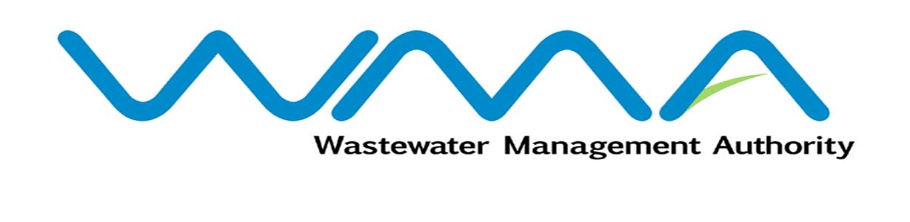 POST OF TRADESMANDuties:Assist Mechanical technician for installation, maintenance and repair work of mechanical/electrical equipment at the Wastewater Treatment Plant.Execute all pipe installation and repair works of the Wastewater Treatment Plant. Execute metal works as ordered by Maintenance Engineer/Technical Supervisor.Execute welding works as ordered by Maintenance Engineer/Technical Supervisor.Maintain the cleanliness of the equipment etc. after maintenance and repair works.	Adherence to all general occupational health and safety regulations.To work after normal working hours including weekend and public holidays and whenever required.To report to the Maintenance Engineer/Technical Supervisor for any other related issues.Perform any other ancillary duties.